   АВТОНОМНАЯ НЕКОММЕРЧЕСКАЯ ОРГАНИЗАЦИЯ«Краевой сельскохозяйственный фонд»680000, г. Хабаровск, ул. Дзержинского, 18. Тел. (4212) 60-30-10E-mail: anoksfkhv@mail.ru (ИНН/КПП 2721217941/272101001 ОГРН 1152700000837)(адрес для почтовой корреспонденции: 680000, г. Хабаровск, ул. Ленина, 4, оф. 808)                                                                        Руководителям муниципальных                                                                             районов Хабаровского краяПРАВОВОЕ ОБОСНОВАНИЕ ЗАКОННОСТИСБОРА ДИКОРОСОВ НАСЕЛЕНИЕМВ соответствии со статьей 11 Лесного кодекса РФ (ЛК РФ) граждане имеют право свободно и бесплатно пребывать в лесах и для собственных нужд осуществлять заготовку и сбор дикорастущих плодов, ягод, орехов, грибов, других пригодных для употребления в пищу лесных ресурсов (пищевых лесных ресурсов), а также недревесных лесных ресурсов.При этом:Граждане обязаны соблюдать правила пожарной безопасности в лесах, правила санитарной безопасности в лесах, правила лесовосстановления и правила ухода за лесами.Гражданам запрещается осуществлять заготовку и сбор грибов и дикорастущих растений, виды которых занесены в Красную книгу РФ, красные книги субъектов РФ, а также грибов и дикорастущих растений, которые признаются наркотическими средствами в соответствии с Федеральным законом от 8 января 1998 года N 3-ФЗ "О наркотических средствах и психотропных веществах".Пребывание граждан может быть запрещено или ограничено в лесах, которые расположены на землях обороны и безопасности, землях особо охраняемых природных территорий, иных землях, доступ граждан на которые запрещен или ограничен в соответствии с федеральными законами.Пребывание граждан в лесах может быть ограничено в целях обеспечения:1) пожарной безопасности и санитарной безопасности в лесах;2) безопасности граждан при выполнении работ.Запрещение или ограничение пребывания граждан в лесах по основаниям, не предусмотренным указанной статьей, не допускается.Лица, которым предоставлены лесные участки, не вправе препятствовать доступу граждан на эти лесные участки, а также осуществлению заготовки и сбору находящихся на них пищевых и недревесных лесных ресурсов, за исключением случаев, предусмотренных указанной статьей. Предоставленные гражданам и юридическим лицам лесные участки могут быть огорожены только в случаях, предусмотренных ЛК РФ.В соответствии со статьей 34 Лесного кодекса РФ заготовка пищевых лесных ресурсов и сбор лекарственных растений представляют собой предпринимательскую деятельность, связанную с изъятием, хранением и вывозом таких лесных ресурсов из леса.К пищевым лесным ресурсам, заготовка которых осуществляется в соответствии с настоящим Кодексом, относятся дикорастущие плоды, ягоды, орехи, грибы, семена, березовый сок и подобные лесные ресурсы.Граждане, юридические лица осуществляют заготовку пищевых лесных ресурсов и сбор лекарственных растений на основании договоров аренды лесных участков.Правила заготовки пищевых лесных ресурсов и сбора лекарственных растений устанавливаются уполномоченным федеральным органом исполнительной власти. В настоящее время действуют правила, утвержденные приказом Федерального агентства лесного хозяйства от 05.12.2011 N 511, которые также относят указанную деятельность к предпринимательской деятельности, осуществляемой на основании договоров аренды лесных участков.В соответствии с частью 1 статьи 2 Гражданского кодекса РФ предпринимательской является самостоятельная, осуществляемая на свой риск деятельность, направленная на систематическое получение прибыли от пользования имуществом, продажи товаров, выполнения работ или оказания услуг лицами, зарегистрированными в этом качестве в установленном законом порядке.Т.е. деятельность направленная на неопределенное число действий, образующих постоянный источник дохода. Выполнение единичных действий (разовая продажа какого-либо предмета на вещевом рынке) не является предпринимательской деятельностью.В соответствии с законом Хабаровского края "О порядке заготовки гражданами пищевых лесных ресурсов и сбора ими лекарственных растений для собственных нужд на территории Хабаровского края" от 14 ноября 2007 года N 158:Такая заготовка осуществляется гражданами в объемах, необходимых для личного потребления.Граждане должны применять способы и технологии, исключающие истощение используемых пищевых лесных ресурсов, нанесение ущерба окружающей среде и биологическому разнообразию.Граждане имеют право:1) использовать инвентарь, оборудование и механизмы (применение инструментов, повреждающих древесину, удары самоходной техникой и автотранспортными средствами, дерганье тросом, рубка самих деревьев или кустарников и их ветвей при сборе орехов запрещены, допускается применение вибрирующих устройств в соответствии с требованиями лесного законодательства РФ);2) получать в лесничествах информацию о наличии предполагаемых к заготовке и сбору пищевых лесных ресурсов и лекарственных растений, об установленных сроках заготовки и сбора, об имеющихся запретах и ограничениях.Граждане обязаны:1) соблюдать сроки сбора и заготовки;2) выполнять иные требования, установленные лесным законодательством РФ.Способы, периоды и сроки сбора, максимально допустимые объемы изъятия ягод и плодов устанавливаются Правительством Хабаровского края.Также указанным законом установлены сроки, особенности сбора отдельных видов заготавливаемых объектов.Вывод. Граждане вправе осуществлять сбор и заготовку пищевых лесных ресурсов без регистрации в качестве индивидуального предпринимателя и договора аренды лесного участка только для собственных нужд.В соответствии со статьей 2 Гражданского кодекса РФ (ГК РФ) участниками регулируемых гражданским законодательством отношений могут быть как юридические лица, так и граждане.В соответствии со статьей 421 ГК РФ граждане и юридические лица свободны в заключении договора.Действующее законодательство не содержит запретов на приобретение юридическими лицами и индивидуальными предпринимателями имущества у граждан.Приобретение имущества у физического лица, не являющегося предпринимателем, оформляется договором купли-продажи. Если в договоре не сказано, что имущество передано покупателю при заключении договора, то дополнительно необходимо оформление документа, подтверждающего приемку-передачу имущества (например, акт приемки-передачи). Вместо договора и акта приемки-передачи можно составить один документ - закупочный акт.Вывод. Юридические лица и индивидуальные предприниматели имеют право покупать у физических лиц пищевые лесные ресурсы, заготовленные для собственных нужд.НОРМАТИВНЫЕ ПРАВОВЫЕ АКТЫ, РЕГУЛИРУЮЩИЕПОРЯДОК СБОРА ДИКОРОСОВ И РЕАЛИЗАЦИИИХ ИЗЛИШКОВ НАСЕЛЕНИЕМЛесной кодекс РФСтатья 11 ЛК РФ Пребывание граждан в лесах1. Граждане имеют право свободно и бесплатно пребывать в лесах и для собственных нужд осуществлять заготовку и сбор дикорастущих плодов, ягод, орехов, грибов, других пригодных для употребления в пищу лесных ресурсов (пищевых лесных ресурсов), а также недревесных лесных ресурсов.2. Граждане обязаны соблюдать правила пожарной безопасности в лесах, правила санитарной безопасности в лесах, правила лесовосстановления и правила ухода за лесами.3. Гражданам запрещается осуществлять заготовку и сбор грибов и дикорастущих растений, виды которых занесены в Красную книгу Российской Федерации, красные книги субъектов Российской Федерации, а также грибов и дикорастущих растений, которые признаются наркотическими средствами в соответствии с Федеральным законом от 8 января 1998 года N 3-ФЗ "О наркотических средствах и психотропных веществах".4. Пребывание граждан может быть запрещено или ограничено в лесах, которые расположены на землях обороны и безопасности, землях особо охраняемых природных территорий, иных землях, доступ граждан на которые запрещен или ограничен в соответствии с федеральными законами.5. Пребывание граждан в лесах может быть ограничено в целях обеспечения:1) пожарной безопасности и санитарной безопасности в лесах;2) безопасности граждан при выполнении работ.6. Запрещение или ограничение пребывания граждан в лесах по основаниям, не предусмотренным настоящей статьей, не допускается.7. Пребывание граждан в лесах в целях охоты регулируется лесным законодательством и законодательством в области охоты и сохранения охотничьих ресурсов.(в ред. Федерального закона от 24.07.2009 N 209-ФЗ)8. Лица, которым предоставлены лесные участки, не вправе препятствовать доступу граждан на эти лесные участки, а также осуществлению заготовки и сбору находящихся на них пищевых и недревесных лесных ресурсов, за исключением случаев, предусмотренных настоящей статьей. Предоставленные гражданам и юридическим лицам лесные участки могут быть огорожены только в случаях, предусмотренных настоящим Кодексом.Статья 34 ЛК РФ Заготовка пищевых лесных ресурсов и сбор лекарственных растений1. Заготовка пищевых лесных ресурсов и сбор лекарственных растений представляют собой предпринимательскую деятельность, связанную с изъятием, хранением и вывозом таких лесных ресурсов из леса.2. К пищевым лесным ресурсам, заготовка которых осуществляется в соответствии с настоящим Кодексом, относятся дикорастущие плоды, ягоды, орехи, грибы, семена, березовый сок и подобные лесные ресурсы.3. Граждане, юридические лица осуществляют заготовку пищевых лесных ресурсов и сбор лекарственных растений на основании договоров аренды лесных участков.4. Граждане, юридические лица, осуществляющие заготовку пищевых лесных ресурсов и сбор лекарственных растений, на предоставленных им лесных участках вправе размещать сушилки, грибоварни, склады и другие временные постройки.5. Правила заготовки пищевых лесных ресурсов и сбора лекарственных растений устанавливаются уполномоченным федеральным органом исполнительной власти.УКАЗПРЕЗИДЕНТА РОССИЙСКОЙ ФЕДЕРАЦИИО СВОБОДЕ ТОРГОВЛИот 29.01.1992 г. № 65(в ред. Указов Президента РФ от 23.06.92 N 657, от 08.11.93 N 1851, от 16.05.97 N 491)В целях развития потребительского рынка, стимулирования конкуренции, преодоления монополизма в сфере розничной торговли и создания условий для быстрого развития торговой и посреднической сети в условиях либерализации цен постановляю:1. Предоставить предприятиям независимо от форм собственности, а также гражданам право осуществлять торговую, посредническую и закупочную деятельность без специальных разрешений с уплатой установленных платежей и сборов, за исключением торговли оружием, боеприпасами, взрывчатыми, ядовитыми и радиоактивными веществами, наркотиками, лекарственными средствами, проездными билетами и другими товарами, реализация которых запрещена или ограничена действующим законодательством.2. Утратил силу. - Указ Президента РФ от 16.05.97 N 491.3. Установить, что трудовым коллективам предприятий, получивших права юридического лица в соответствии с Указом Президента РСФСР от 25 ноября . N 232 "О коммерциализации деятельности предприятий торговли в РСФСР", а также гражданам продажа имущества государственных и муниципальных предприятий торговли и общественного питания, переданного им на основании договоров аренды с правом последующего выкупа, заключенных до 17 июля ., производится в срок не позднее 14 дней с момента подачи заявки.Государственному комитету Российской Федерации по управлению государственным имуществом определить до 10 февраля . порядок выкупа указанного имущества.4. Установить, что предприятия и граждане осуществляют торговлю (в том числе с рук, лотков и автомашин) в местах, отведенных органами исполнительной власти, за исключением проезжей части улиц, станций метрополитена, аэропортов, пассажирских судов и поездов, вокзалов, территорий, прилегающих к зданиям государственных органов власти и управления, детских дошкольных и школьных учреждений. Торговые предприятия и изготовители независимо от форм собственности, осуществляющие торговлю с лотков и автомашин, обязаны иметь вывеску с указанием местонахождения, профиля и форм организации их деятельности. Указанные продавцы несут ответственность за качество реализуемых товаров в соответствии с действующим законодательством.5. Местным органам власти и управления:содействовать свободной торговле предприятий и граждан, обратив особое внимание на оборудование мест торговли, поддержание в них общественного порядка и соблюдение санитарных норм и правил;принять меры к организации оптовых рынков в городах и районных центрах. В этих целях до 15 февраля . определить территории для их размещения, приспособленные для стоянки грузового транспорта, обеспеченные охраной и подъездными путями;обеспечить свободное перемещение товаров на территории Российской Федерации, предусмотренное Указом Президента РСФСР от 12 декабря . N 269 "О едином экономическом пространстве РСФСР", запретить задержание и изъятие любых грузов, перевозимых транспортными и иными средствами, а также истребование каких-либо документов на эти грузы, за исключением случаев, предусмотренных действующим законодательством.6. Правительству Российской Федерации в трехдневный срок подготовить для внесения в Верховный Совет Российской Федерации предложения по введению прогрессивного налогообложения прибыли предприятий оптовой и розничной торговли, превышающей 50 процентов уровня рентабельности.7. Правительству Российской Федерации привести ранее принятые решения в соответствие с настоящим Указом.8. Контроль за исполнением настоящего Указа возложить на органы исполнительной власти республик в составе Российской Федерации, краев, областей, автономных образований, городов Москвы и Санкт - Петербурга.9. Настоящий Указ вступает в силу с момента его подписания.Закон Хабаровского края"О порядке заготовки гражданами пищевых лесных ресурсов и сбора ими лекарственных растений для собственных нужд на территории Хабаровского края" от 14 ноября 2007 года N 158Статья 11. Заготовка пищевых лесных ресурсов предусматривает изъятие (сбор) дикорастущих плодов, ягод, орехов, грибов, семян, древесных соков, побегов папоротников и иных пригодных для употребления в пищу лесных ресурсов.2. Сбор лекарственных растений представляет собой деятельность, связанную с изъятием таких растений или их частей.Статья 2Заготовка пищевых лесных ресурсов и сбор лекарственных растений для собственных нужд осуществляется гражданами в объемах, необходимых для личного потребления.Статья 3При заготовке пищевых лесных ресурсов и сборе лекарственных растений для собственных нужд граждане должны применять способы и технологии, исключающие истощение используемых пищевых лесных ресурсов и лекарственных растений, нанесение ущерба окружающей среде и биологическому разнообразию.Статья 4При заготовке пищевых лесных ресурсов и сборе лекарственных растений для собственных нужд граждане имеют право:1) использовать инвентарь, оборудование и механизмы;2) получать в лесничествах информацию о наличии предполагаемых к заготовке и сбору пищевых лесных ресурсов и лекарственных растений, об установленных сроках заготовки и сбора, об имеющихся запретах и ограничениях.Статья 5При заготовке пищевых лесных ресурсов и сборе лекарственных растений для собственных нужд граждане обязаны:1) соблюдать сроки сбора и заготовки;2) выполнять иные требования, установленные лесным законодательством Российской Федерации и настоящим законом.Статья 6При заготовке дикорастущих ягод и плодов способы, периоды и сроки сбора, максимально допустимые объемы изъятия ягод и плодов устанавливаются Правительством Хабаровского края.Статья 71. Заготовка орехов проводится в период с октября по март включительно путем сбора шишек и самих орехов с дерева, кустарника или с земли.2. При сборе с деревьев и кустарников необходимо оставлять на каждом дереве или кустарнике не менее 5 шишек кедра или кедрового стланика и не менее 15 орехов лещины для семенного возобновления и на корм диким животным.3. Применение инструментов, повреждающих древесину, удары самоходной техникой и автотранспортными средствами, дерганье тросом, рубка самих деревьев или кустарников и их ветвей при сборе орехов запрещены.Допускается применение вибрирующих устройств в соответствии с требованиями лесного законодательства Российской Федерации.Статья 81. Заготовка грибов проводится в период с мая по сентябрь включительно способами, обеспечивающими их последующее возобновление.2. Плодовые тела грибов можно срезать и выкручивать.3. Вырывать грибы с грибницей, переворачивать при сборе грибов мох и лесную подстилку, уничтожать старые и поврежденные грибы запрещается.Статья 91. Заготовка березового сока проводится в период с апреля по май включительно от деревьев, имеющих диаметр ствола 20 см и более на высоте 1,3 м от земли.2. Для проведения закрытого типа подсочки, обеспечивающего ликвидацию потерь при заготовке сока, должны использоваться сокосборники и сокопроводы в виде герметично соединенных конической трубки и резинового или полиэтиленового шланга.3. После завершения сбора сока и демонтажа подсочного оборудования необходимо проводить закрытие высверленных отверстий деревянной пробкой, садовой замазкой или глиной, смешанной с известью.4. Подсочка деревьев в последующие годы допускается путем высверливания новых отверстий на уроне отверстий предыдущих лет с интервалом 10 см в ту или иную сторону по окружности ствола дерева.Статья 101. Заготовка папоротников (орляк, осмунда) проводится в период с мая по июнь включительно. При заготовке папоротников разрешается сбор молодых, длиной от 20 до 50 см, не огрубевших побегов. Побеги должны обламываться у самого основания. 2. Для сохранения продуктивности мест произрастания папоротника необходимо оставлять у орляка два-три молодых не огрубевших побега на один квадратный метр, у осмунды - не менее трех молодых не огрубевших побегов на каждом растении, а также все огрубевшие побеги.3. Запрещается заготовка папоротника орляка на участках с числом побегов на один квадратный метр менее пяти штук и папоротника осмунды на участках, где на десяти квадратных метрах произрастает менее трех растений.Статья 111. Заготовка лука охотского (черемша) производится в период с апреля по июнь включительно путем срывания молодых побегов длиной от 20 до 40 см.2. Для сохранения продуктивности мест произрастания лука охотского требуется оставлять четыре-пять молодых растений на один квадратный метр, а также все растения с признаками плодоношения.3. Заготовка лука охотского на участках произрастания с числом растений менее четырех штук на один квадратный метр запрещается.Статья 121. При сборе лекарственных растений необходимо оставлять нетронутым такое количество растений, которое способно обеспечить своевременное восстановление запасов лекарственного сырья.2. Сбору подлежат здоровые хорошо развитые лекарственные растения, не поврежденные насекомыми или болезнями.3. При осуществлении сбора лекарственного сырья запрещается:1) проводить сбор лекарственных растений при плотности в местах произрастания менее одного растения на десяти квадратных метрах;2) привлекать детей при сборе ядовитых и сильнодействующих лекарственных растений.4. Способы, сроки, допустимые размеры изъятия лекарственных растений по конкретным видам лекарственных растений на территории края устанавливаются Правительством Хабаровского края.Статья 13Настоящий закон вступает в силу через десять дней после его официального опубликования.ПРАВИТЕЛЬСТВО ХАБАРОВСКОГО КРАЯПОСТАНОВЛЕНИЕот 18 апреля . N 108-прО СПОСОБАХ, ОБЪЕМАХ ИЗЪЯТИЯ И СРОКАХ СБОРА И ЗАГОТОВКИГРАЖДАНАМИ ДИКОРАСТУЩИХ ЯГОД, ПЛОДОВ И ЛЕКАРСТВЕННЫХРАСТЕНИЙ ДЛЯ СОБСТВЕННЫХ НУЖД НА ТЕРРИТОРИИХАБАРОВСКОГО КРАЯВ соответствии со статьей 35 Лесного кодекса Российской Федерации, Законом Хабаровского края от 14 ноября . N 158 "О порядке заготовки гражданами пищевых лесных ресурсов и сбора ими лекарственных растений для собственных нужд на территории Хабаровского края" Правительство края постановляет:1. Утвердить прилагаемые:Способы, периоды и сроки сбора, максимально допустимые объемы изъятия от урожая ягод и плодов при осуществлении гражданами заготовок пищевых лесных ресурсов для собственных нужд на территории Хабаровского края;Способы, сроки сбора и допустимые размеры изъятия лекарственных растений при осуществлении гражданами сбора конкретных видов лекарственных растений для собственных нужд на территории Хабаровского края.2. Комитету по печати, полиграфической промышленности и телерадиовещанию Правительства края (Севрюков А.А.) опубликовать настоящее постановление в газете "Тихоокеанская звезда".3. Контроль за выполнением настоящего постановления возложить на заместителя Председателя Правительства края - министра природных ресурсов края Почеревина Г.Е.Губернатор, Председатель Правительства края В.И. ИшаевСПОСОБЫ, ПЕРИОДЫ И СРОКИ СБОРА,МАКСИМАЛЬНО ДОПУСТИМЫЕ ОБЪЕМЫ ИЗЪЯТИЯ ОТ УРОЖАЯ ЯГОДИ ПЛОДОВ ПРИ ОСУЩЕСТВЛЕНИИ ГРАЖДАНАМИ ЗАГОТОВОК ПИЩЕВЫХЛЕСНЫХ РЕСУРСОВ ДЛЯ СОБСТВЕННЫХ НУЖДНА ТЕРРИТОРИИ ХАБАРОВСКОГО КРАЯ┌───────────┬──────────────────────┬─────────────┬────────────────────────┐│Вид ягод и │    Способы сбора     │ Максимально │ Периоды и сроки сбора  ││  плодов   │                      │ допустимый  │                        ││           │                      │объем изъятия│                        ││           │                      │от урожая на │                        ││           │                      │   участке   │                        ││           │                      │произрастания│                        ││           │                      │ (процентов) │                        │├───────────┼──────────────────────┼─────────────┼────────────────────────┤│     1     │          2           │      3      │           4            │└───────────┴──────────────────────┴─────────────┴────────────────────────┘ Малина      осторожный сбор руками      70       плоды созревают не             путем отщипывания                    одновременно; сбор с             плодоножки                           05 июля по 10 сентября                                                  (до заморозков) Черника     вручную, с применением      90       с 25 июля по 31 августа             совка (гребешка) Брусника    вручную; с применением      80       с 25 августа по             совка                                25 сентября                                                  (до заморозков) Голубика    вручную; с применением      70       с 15 июля по 31 августа             совка или других             ручных приспособлений Смородина   вручную                     80       в зависимости от вида:                                                  черная смородина -                                                  с 15 июля по 20 августа;                                                  красная смородина -                                                  с 15 июля по 30 сентября                                                  и позже Рябина      вручную, секатором или      70       с 25 августа по             ножом снимают щитки                  10 ноября             (кисти) Жимолость   вручную или стряхивая       90       с 20 июня по 30 июля Виноград    вручную или обрезанием      70       с 01 сентября по             гроздей ножом или                    31 октября             секатором на длинном             шесте. Не допускается             повреждать лианы и             деревья, служащие             опорой Клюква      вручную; с применением      70       с 10 сентября по             совка                                15 ноября                                                  (до установления                                                  снежного покрова) Лимонник    вручную или обрезанием      80       с 01 сентября по             гроздей ножом или                    31 октября             секатором на длинном             шесте. Не допускается             повреждать лианы и             деревья, служащие             опорой Актинидия   вручную или стряхивая       60       с 15 августа по                                                  15 сентября Шиповник    вручную, с применением      70       с 20 августа по             совка                                30 сентября                                                  (до заморозков)Примечания: 1. Допускается применение совков с расстояниями зубьев:                 при сборе брусники - не менее 6,2 - ;                 при сборе голубики, черники, клюквы,  шиповника - не менее                 6,5 - .            2. Сбор  ягод  и  плодов   необходимо  начинать  с  момента  их               фактического созревания.            3. Разрешается   собирать съедобные  ягоды  и  плоды  от  видов               растений, произрастающих  на территории края, за исключением               видов, занесенных в Красную книгу Хабаровского края.СПОСОБЫ, СРОКИ СБОРАИ ДОПУСТИМЫЕ РАЗМЕРЫ ИЗЪЯТИЯ ЛЕКАРСТВЕННЫХ РАСТЕНИЙПРИ ОСУЩЕСТВЛЕНИИ ГРАЖДАНАМИ СБОРА КОНКРЕТНЫХ ВИДОВЛЕКАРСТВЕННЫХ РАСТЕНИЙ ДЛЯ СОБСТВЕННЫХ НУЖДНА ТЕРРИТОРИИ ХАБАРОВСКОГО КРАЯ1. Аир болотный. Заготовка корневищ должна проводиться с середины лета и осенью. Допускается заготовка весной в начале отрастания листьев. Корневища должны выкапываться специальными приспособлениями типа граблей, копалок; на старицах, где корневища плотно переплетаются, - вилами или лопатами. Корневища, находящиеся в воде, можно подрезать ножами и вытягивать куски. Необходимо оставлять на участке заготовки полосы возобновления, а также оставлять мелкие корневища и их ответвления.2. Аралия маньчжурская. Заготовку корней необходимо проводить осенью (сентябрь - октябрь) и весной до распускания листьев (апрель - начало мая). Корни следует выкапывать лопатами, ломами и другими приспособлениями. Запрещается заготовка корней у растений высотой менее . Не разрешается копка корней диаметром меньше одного сантиметра. Необходимо оставлять около 50 процентов корней в почве на месте выкопанного растения. Рекомендуется посадка корневого черенка длиной  и толщиной 1 - . На склонах крутизной более 35 градусов заготовка аралии маньчжурской не допускается. Запрещается заготовка корней с помощью бульдозера.3. Багульник болотный. Побеги разрешается собирать в период созревания плодов (середина июля - середина сентября). Побеги текущего года необходимо срезать ножами или секаторами. Не допускается заготовка одревесневших двух- и трехлетних побегов. Запрещается выдергивание растений с корнями или срезание под корень.4. Бархат амурский. Сбор листьев бархата амурского разрешается в июле - августе, его необходимо проводить вручную, обрывая листья с черешками, используя лестницу или стремянку. Необходимо оставлять не менее половины от общего числа листьев на каждом дереве. Запрещается обламывать ветки.5. Береза плосколистная. Березовые почки и листья разрешается заготавливать от березы плосколистной и других видов белокорых берез. Сбор почек разрешается зимой и весной до начала распускания (январь - середина апреля). Распускание определяют по расхождению чешуек на верхушке почки. Заготовку почек необходимо проводить на участках леса, предназначенных для рубок или отведенных для заготовки метел, срезая ветки и связывая их в пучки (метлы). В таком виде ветки раскладывают на брезенте и сушат, после сушки почки обмолачивают. Допускается сбор почек вручную с боковых ветвей растущих деревьев и с подроста, а также мелких побегов в объемах до 40 процентов от имеющихся почек и побегов. С растущих деревьев, не отведенных в рубку, сбор почек разрешается не чаще чем через 4 года. С подроста разрешается ежегодный сбор. Заготовка почек со срубленных деревьев - без ограничений. Сбор листьев березы разрешается весной и в начале лета (май - июнь). Необходимо собирать молодые неогрубевшие листья вручную или срезать не более 40 процентов мелких веток.6. Боярышник даурский, боярышник Максимовича и боярышник перестонадрезанный. Разрешается сбор и заготовка цветков и плодов. Цветки необходимо собирать в начале цветения, когда распустилось около половины цветков (конец мая - начало июня). Сроки сбора цветков ограничены - от 3 до 5 дней. Необходимо аккуратно обрывать или срезать ножницами щитки с длиной цветоноса до , оставляя при этом не менее 20 процентов соцветий на одном растении. Не допускается срезание или обламывание веток. Сбор плодов необходимо проводить в период полного созревания (август - сентябрь), срывая или срезая их ножницами. Требуется оставлять до 30 процентов плодов на одном растении для семенного возобновления и на корм птицам.7. Брусника обыкновенная. Сбор листьев брусники необходимо проводить весной до начала цветения (апрель - май) или осенью при полном созревании плодов (конец августа - сентябрь). Листья необходимо собирать вручную или использовать специальные совки-гребни. Допускается срезание или аккуратное обламывание стеблей с листьями на высоте не менее  от земли. Запрещается выдергивание растений с корневищами.8. Валериана амурская, валериана корейская и валериана очереднолистная. Заготовку корневищ с корнями необходимо проводить осенью после плодоношения (сентябрь - начало октября). Растения выкапывать лопатами, копалками или вилами. Необходимо оставлять нетронутыми на участке не менее 10 процентов растений. Во время сенокоса оставлять растения, обкашивая их. Рекомендуется проводить подсев семян.9. Вахта трехлистная. Сбор листьев необходимо проводить после цветения в начале плодоношения (июль - август). Листья с длиной черешка до  требуется обрывать вручную или срезать. Не подлежат сбору молодые и верхушечные листья. Запрещается выдергивать растение с корневищем. Необходимо оставлять полосы возобновления шириной 15 -  на каждый метр полосы сбора.10. Горец перечный. Сбор травы необходимо проводить во время цветения растений до наступления периода покраснения стеблей (август - сентябрь). Цветущие стебли с листьями должны срезаться на высоте около  от земли. Необходимо оставлять не менее одного экземпляра на одном квадратном метре заросли. Допускается скашивание травы, оставляя полосы возобновления шириной 15 -  на каждый метр полосы сбора.11. Горец птичий. Сбор травы должен проводиться во время цветения (июнь - сентябрь). Стебли необходимо срезать на высоте 10 -  от почвы или вырывать растения с корнями. При сплошном произрастании траву можно скашивать 2 - 3 раза за лето. Для семенного возобновления необходимо оставлять 25 процентов хорошо развитых растений из расчета 3 - 4 экземпляра на один квадратный метр или полосы 20 -  на каждый метр полосы при прокосах.12. Калина Саржента. Сбор плодов необходимо проводить после их созревания (август - октябрь) до наступления заморозков. При использовании сырья в свежем и замороженном виде разрешается сбор плодов после заморозков. Отдельные плоды или щитки с плодами необходимо срывать или срезать. Не допускается обламывание или срезание веток. Необходимо оставлять 10 процентов плодов на одном растении для семенного возобновления и в качестве кормовых ресурсов для диких животных.13. Крапива двудомная и крапива узколистная. Сбор листьев необходимо проводить в мае - июле. Стебли срезают, а на чистых и густых зарослях - скашивают. После высыхания листья обрывают.14. Кровохлебка лекарственная. Сбор корневищ и корней необходимо проводить в фазы бутонизации и начала цветения. Необходимо выкапывать растения лопатами или специальными копалками с желобовидными закругленными лезвиями. Для восстановления зарослей необходимо оставлять 1 - 2 хорошо развитых растения на 10 квадратных метров.15. Ландыш Кейске. Листья необходимо собирать до и в начале цветения. Сбор листьев разрешается проводить только путем срезания их на высоте 3 -  от почвы. Запрещается обрывать или выдергивать растения. Необходимо оставлять каждое второе растение нетронутым и чередовать полосы сбора шириной 15 -  с такими же полосами возобновления.16. Леспедеца двуцветная. Заготовку побегов необходимо проводить в фазу цветения. Побеги срезать длиной до . Не допускается обламывание кустов. На территории медоносных угодий, вблизи пасек необходимо оставлять на участке 50 процентов растений нетронутыми.17. Лимонник китайский. Сбор плодов с семенами необходимо проводить в период полного созревания до наступления заморозков (сентябрь - октябрь). Собирать плоды разрешается путем аккуратного обрывания или обрезания кистей лимонника. Запрещается повреждать лианы лимонника и деревья, служащие опорой. Необходимо оставлять не менее 20 процентов плодов на растении для семенного возобновления.18. Липа амурская и липа маньчжурская. Сбор соцветий с прицветными листьями необходимо проводить в фазу цветения, когда большая часть цветков распустилась (конец июня - июль). Липовый цвет разрешается собирать вручную, используя лестницы или стремянки. Допускается срезание небольших веточек длиной 20 -  с обильными цветками. Таким способом разрешается заготавливать с одного растения не более 40 процентов побегов, преимущественно с нижних веток. Не допускается сбор соцветий с частично отцветшими цветками, поврежденных ржавчиной и вредителями. Запрещается ломать и обрезать ветки, проводить заготовки липового цвета в радиусе менее одного километра от пасек.19. Одуванчик лекарственный. Корни необходимо заготавливать весной в начале отрастания растения (апрель - начало мая) или осенью (сентябрь - октябрь). Подземные органы разрешается выкапывать лопатами, копалками или подкашивать плугом на глубину 15 - . Требуется оставлять на участке 20 процентов растений для восстановления.20. Ольха волосистая. Заготовка соплодий (шишек) разрешается после созревания и высыпания из них семян (с октября по март). Шишки необходимо собирать вручную или срезать концы тонких веток секатором. При последнем способе допускается срезание с одного растения не более 40 процентов мелких веточек. Не допускается сбор опавших соплодий. Заготовка соплодий ольхи с деревьев, отведенных в рубку, или непосредственно со срубленных деревьев проводится без ограничений.21. Пастушья сумка. Сбор травы разрешается с начала цветения до пожелтения плодов (с начала весны, в течение почти всего лета). Допускается проведение нескольких сборов за лето. Оптимальными сроками являются конец мая - июнь. Цветущие стебли с листьями необходимо срезать. Допускается вырывание стеблей из земли с корнями. Необходимо оставлять для возобновления 2 - 3 развитых растения на один квадратный метр. Запрещается сбор растений с растрескавшимися плодами и растений, пораженных грибком (с белым налетом).22. Пижма обыкновенная и пижма северная. Сбор соцветий разрешается проводить в начале цветения (с середины июля до середины августа), по времени - во второй половине дня, срезая щитковидные соцветия длиной 8 - . Необходимо оставлять на участке произрастания не менее 10 процентов цветущих особей для семенного возобновления.23. Подорожник большой. Заготовку листьев разрешается проводить в фазе цветения растений (май - август) до пожелтения или покраснения листьев. На сенокосах разрешается сбор сырья в августе - сентябре. Листья допускается срывать или срезать ножами или серпами. На участках сплошного произрастания разрешается скашивание травостоя с последующей выборкой листьев из скошенной массы. Сбор сырья необходимо проводить после дождя и высыхания влаги. Не допускается сбор загрязненных и пораженных болезнями и вредителями листьев. В целях возобновления необходимо оставлять не менее одного растения на один квадратный метр или полосы возобновления шириной 15 -  на один метр полосы сбора.24. Ромашка безъязычковая (душистая, зеленая). Сбор цветков (корзинок) разрешается проводить в начале цветения (с июля по сентябрь). Оптимальным сроком сбора является июль. Корзинки необходимо обрывать или срезать у основания с цветоносом до одного сантиметра. Для возобновления необходимо оставлять на участке произрастания 20 процентов развитых растений, 2 - 3 экземпляра на один квадратный метр либо полосы шириной 10 -  на один метр полосы сбора.25. Рябина амурская и рябина сибирская. Сбор плодов разрешается в период полного созревания (сентябрь - октябрь) до заморозков. Допускается срывать или срезать щитки с плодами, оставляя 30 процентов для семенного возобновления и в качестве кормовых ресурсов для диких животных. Не допускается срезание или обламывание веток.26. Сосна обыкновенная. Сбор почек, представляющих собой верхушечные укороченные побеги, разрешается проводить зимой или ранней весной (февраль - март) до начала интенсивного роста (зеленение почечной верхушки). Сбор необходимо проводить вручную, скручивая "коронки" или путем легкого нажима на почки сверху вниз. Допускается заготовка с применением секаторов или ножей, при этом "коронки" необходимо срезать без стебля или со стеблем не более . Для заготовки почек необходимо отводить участки посадок сосны, предназначенные для проведения рубок ухода или санитарных рубок. Допускается сбор "коронок" с нижних ветвей растущих деревьев или любых ветвей, сохраняя центральную почку побега. Заготовка почек со срубленных деревьев проводится без ограничений.27. Сушеница топяная. Сбор травы, представляющей собой надземные части растения с корнями, разрешается проводить в фазе начала цветения (июнь - август). Допускается выдергивание растений с корнями. Необходимо оставлять для возобновления 2 - 4 развитых растения на один квадратный метр.28. Толокнянка обыкновенная. Сбор листьев разрешается проводить весной до и в начале цветения (конец апреля - начало июля) и осенью с начала созревания плодов до снега (конец августа - конец октября). При сборе разрешается обрубать или обрезать ножом побеги толокнянки на высоте 5 -  от земли. Допускается срезать не более 60 процентов побегов на площади произрастания, при этом ее центральная часть диаметром не менее  должна остаться нетронутой.29. Тысячелистник обыкновенный и тысячелистник азиатский. Сбор травы разрешается в начале цветения (июнь - август). Необходимо собирать цветущие верхушки стеблей диаметром не более  в утренние часы после высыхания росы. Для возобновления необходимо оставлять на участке произрастания 10 процентов нетронутых растений или цветущие боковые побеги. Запрещается выдергивать растения.30. Хвощ полевой. Сбор травы (зеленые, вегетативные побеги) разрешается проводить в июле - августе. Допускается срывание или срезание стеблей на высоте  от почвы, при густом стоянии растений - скашивание, при этом оставлять на участке произрастания 10 процентов растений нетронутыми. Запрещается выдергивать растения.31. Череда трехраздельная. Заготовку травы разрешается проводить до начала цветения в фазу бутонизации (июнь). Необходимо собирать облиственные верхушки и боковые побеги с толщиной стебля не более . Сбор проводить вручную, срезать ножами или серпами. Запрещается выдергивать растения. Для возобновления необходимо оставлять 1 - 2 растения на одном квадратном метре. Допускается скашивание с оставлением  нетронутой полосы между метровыми прокосами.32. Черемуха обыкновенная и черемуха азиатская. Заготовку плодов разрешается проводить в период полной зрелости плодов (конец июля - начало сентября). Необходимо собирать плоды утром после высыхания росы и в конце дня до появления росы, сбор их проводить вручную, отделяя от кисточек. Необходимо оставлять на одном растении 30 процентов плодов для семенного возобновления и в качестве кормовых ресурсов для диких животных. При сборе плодов допускается срывание или срезание кистей.33. Черника пазушная и черника обыкновенная. Разрешается собирать плоды и побеги. Сбор плодов разрешается проводить в фазу зрелости (конец июля - август). Лучшим временем сбора является утро после высыхания росы и конец дня. Собирать плоды необходимо вручную или гребенчатыми совками, оставляя на одном растении 10 процентов плодов для возобновления и в качестве кормовых ресурсов для диких животных. Побеги разрешается собирать со времени появления листьев и до окончания плодоношения (июнь - август). Необходимо срезать верхушки побегов до  или аккуратно их обламывать. Запрещается выдергивание растений. Повторный сбор ягод на одном и том же участке разрешается проводить ежегодно.34. Чистотел азиатский. Сбор травы разрешается проводить во время цветения (май - сентябрь). Стебли необходимо обрывать или срезать. При густом стоянии растений допускается скашивание верхних частей. Необходимо оставлять на участке произрастания 20 процентов развитых растений.35. Шиповник даурский и шиповник иглистый. Сбор плодов (гипантиев) разрешается проводить, когда они приобретут оранжево-красную окраску (август - сентябрь). Не допускается сбор плодов после заморозков. Плоды необходимо собирать руками в кожаных или брезентовых перчатках. Допускается сбор с помощью специальных совков-гребенок. Необходимо оставлять на одном растении 30 процентов плодов для возобновления и в качестве кормовых ресурсов для диких животных.36. Элеутерококк колючий. Заготовку корней и корневищ разрешается проводить осенью (сентябрь - октябрь) и весной (апрель - май). Корни необходимо выкапывать кирками, ломами и другими приспособлениями в направлении от центра к периферии. В почве необходимо оставлять не менее 20 процентов подземных органов с каждого растения и 4 - 5 взрослых развитых кустов на каждые 100 квадратных метров заросли. Для копки запрещается использовать бульдозер.Примечание: сбор всех видов травянистых лекарственных растений на участках произрастания с плотностью менее одного экземпляра на 10 квадратных метрах запрещен.КонсультантПлюс Издательство "Главная книга", 03.02.2016КАК УЧЕСТЬ ПОКУПКУ ИМУЩЕСТВА У ФИЗЛИЦАИ ДАЛЬНЕЙШУЮ ПРОДАЖУ ЭТОГО ИМУЩЕСТВАПриобретение имущества (ОС, товаров, других МПЗ) у физического лица, не являющегося предпринимателем, оформляется договором купли-продажи. Если в договоре не сказано, что имущество передано покупателю при заключении договора, то дополнительно надо оформить документ, подтверждающий приемку-передачу имущества (например, акт приемки-передачи). Вместо договора и акта приемки-передачи можно составить один документ - закупочный акт.НДФЛ и страховые взносы в ПФР, ФСС и ФФОМС при выплате физическому лицу денег за приобретенное у него имущество начислять не надо (ч. 3 ст. 7 Закона N 212-ФЗ, п. 1 ст. 20.1 Закона N 125-ФЗ, Письма Минфина от 11.04.2012 N 03-04-05/3-484, ФНС от 01.08.2012 N ЕД-4-3/12769@).Справку 2-НДФЛ об этих доходах в ИФНС подавать также не требуется.В налоговом и бухгалтерском учете как при ОСН, так и при УСН стоимость имущества, приобретенного у физического лица, формируется и учитывается в расходах в обычном порядке в зависимости от вида имущества (МПЗ или ОС).Обратите внимание: в налоговом учете срок полезного использования ОС нельзя уменьшить на срок его эксплуатации физлицом, не являющимся предпринимателем (Письма Минфина от 29.03.2013 N 03-03-06/1/10056, от 14.12.2012 N 03-03-06/1/658).НДС. Физ.е лица, не зарег. в качестве ИП, не являются плательщиками НДС и не могут предъявить вам налог и выставить счет-фактуру (п. 1 ст. 143 НК РФ).При продаже товаров, приобретенных у физических лиц, НДС начисляется в обычном порядке.Исключений два, а именно продажа приобретенных у физлиц:- сельхозпродукции и продуктов ее переработки, которые включены в Перечень, утв. Правительством РФ (п. 4 ст. 154 НК РФ);- автомобилей, которые изначально приобретались для перепродажи (п. 5.1 ст. 154 НК РФ).При продаже этих товаров вы начисляете НДС по формуле: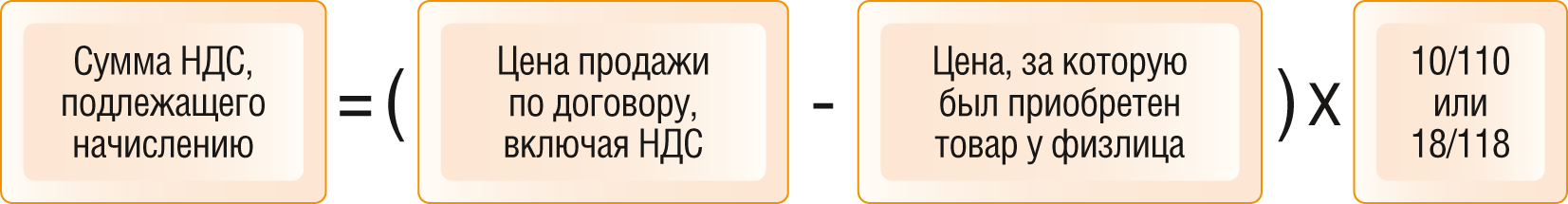 Бухгалтерские проводки будут такими: Образец закупочного акта (по форме N ОП-5)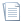 ПроводкаОперацияПри приобретении ОС у физлицаПри приобретении ОС у физлицаД 08 - К 60Приобретено имущество, которое признается ОСД 01 - К 08Имущество отражено в составе ОСПри приобретении МПЗ у физлицаПри приобретении МПЗ у физлицаД 10 (41) - К 60Приобретены МПЗПри продаже товаров, приобретенных у физлицПри продаже товаров, приобретенных у физлицД 62 - К 90Отражена выручка от продажи товаровД 90 - К 41Списана себестоимость проданных товаровД 90 - К 68Начислен НДС